ХИМНА СВЕТОМ САВИ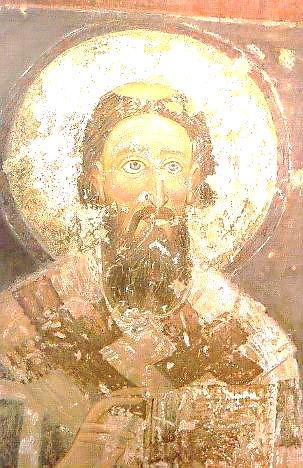 
Ускликнимо с љубављу 
Светитељу Сави
Српске цркве и школе
Светитељској глави.
Тамо венци, тамо слава, 
Где нас српски пастир Сава.
Појте му Срби, 
Песму и утројте!
Благодарна Србијо, 
Пуна си љубави
Према своме пастиру
Светитељу Сави.
Цело српство слави славу
Свог свеца Светог Саву. ХИМНА СВЕТОМ САВИ
   
Ускликнимо с љубављу 
Светитељу Сави
Српске цркве и школе
Светитељској глави.
Тамо венци, тамо слава, 
Где нас српски пастир Сава.
Појте му Срби, 
Песму и утројте!
Благодарна Србијо, 
Пуна си љубави
Према своме пастиру
Светитељу Сави.
Цело српство слави славу
Свог свеца Светог Саву.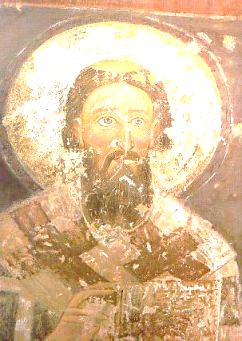 ХИМНА СВЕТОМ САВИ
скликнимо с љубављу 
Светитељу Сави
Српске цркве и школе
Светитељској глави.
Тамо венци, тамо слава, 
Где нас српски пастир Сава.
Појте му Срби, 
Песму и утројте!
Благодарна Србијо, 
Пуна си љубави
Према своме пастиру
Светитељу Сави.
Цело српство слави славу
Свог свеца Светог Саву.ХИМНА СВЕТОМ САВИ
    
Ускликнимо с љубављу 
Светитељу Сави
Српске цркве и школе
Светитељској глави.
Тамо венци, тамо слава, 
Где нас српски пастир Сава.
Појте му Срби, 
Песму и утројте!
Благодарна Србијо, 
Пуна си љубави
Према своме пастиру
Светитељу Сави.
Цело српство слави славу
Свог свеца Светог Саву.